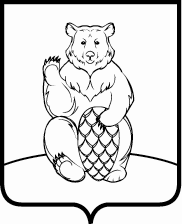 СОВЕТ ДЕПУТАТОВПОСЕЛЕНИЯ МИХАЙЛОВО-ЯРЦЕВСКОЕ В ГОРОДЕ МОСКВЕР Е Ш Е Н И Е 18 января 2018г.							                                №4/1О проекте решения Совета депутатов поселения Михайлово-Ярцевское               «О внесении изменений в Устав поселения Михайлово-Ярцевское»В целях приведения Устава поселения Михайлово-Ярцевское в соответствие с Федеральным законом от 06.10.2003г. №131-ФЗ «Об общих принципах организации местного самоуправления в Российской Федерации» и Законом города Москвы от 06.11.2002г. №56 «Об организации местного самоуправления в городе Москве», Совет депутатов поселения Михайлово-ЯрцевскоеРЕШИЛ:1. Принять за основу проект решения Совета депутатов поселения Михайлово-Ярцевское «О внесении изменений в Устав поселения Михайлово-Ярцевское» (далее – проект решения) (приложение 1).2. Опубликовать настоящее решение в бюллетене «Московский муниципальный вестник» и разместить на официальном сайте Администрации поселения Михайлово-Ярцевское в информационно-телекоммуникационной сети Интернет.3. Настоящее решение вступает в силу со дня его публикации.4. Контроль за выполнением настоящего решения возложить на Главу поселения Михайлово-Ярцевское Г.К. Загорского.Глава поселения  		                                                                          Г.К.ЗагорскийПриложение 1к решению Совета депутатов поселения Михайлово-Ярцевское от 18.01.2018г.№4/1  «О проекте решения Совета депутатов поселения Михайлово-Ярцевское  «О внесении изменений в Устав поселения Михайлово-Ярцевское»ПРОЕКТР Е Ш Е Н И Е____  ________ 2018г.                                                                                         № __/__О внесении изменений в Устав поселения Михайлово-Ярцевское В целях приведения Устава поселения Михайлово-Ярцевское в соответствие с Федеральным законом от 06.10.2003г. №131-ФЗ «Об общих принципах организации местного самоуправления в Российской Федерации» и Законом города Москвы от 06.11.2002г. №56 «Об организации местного самоуправления в городе Москве» Совет депутатов поселения Михайлово-ЯрцевскоеРЕШИЛ:1. Внести в Устав поселения Михайлово-Ярцевское следующие изменения и дополнения:1) подпункт 7 пункта 2 статьи 3 изложить в следующей редакции:«7) участие в мероприятиях по профилактике терроризма и экстремизма, а также по минимизации и (или) ликвидации последствий проявлений терроризма и экстремизма в границах поселения, организуемых федеральными органами исполнительной власти и (или) органами исполнительной власти города Москвы, организация и проведение на территории поселения информационно-пропагандистских мероприятий по разъяснению сущности терроризма и его общественной опасности, а также по формированию у граждан неприятия идеологии терроризма, в том числе путем распространения информационных материалов, печатной продукции, проведения разъяснительной работы и иных мероприятий;»;2)в статье 11:2.1)в пункте 1:2.1.1) дополнить подпунктом 12 следующего содержания:«12) участвует в работе призывной комиссии в соответствии  с федеральным законодательством;»;2.1.2.) подпункт 12 считать подпунктом 13;3) в статье 14:3.1) пункт 20 изложить в следующей редакции:«20) участие в мероприятиях по профилактике терроризма и экстремизма, а также по минимизации и (или) ликвидации последствий проявлений терроризма и экстремизма в границах поселения, организуемых федеральными органами исполнительной власти и (или) органами исполнительной власти города Москвы, организация и проведение на территории поселения информационно-пропагандистских мероприятий по разъяснению сущности терроризма и его общественной опасности, а также по формированию у граждан неприятия идеологии терроризма, в том числе путем распространения информационных материалов, печатной продукции, проведения разъяснительной работы и иных мероприятий;»;3.2) пункт 20 дополнить подпунктом 20.1 следующего содержания:«20.1) обеспечение выполнения требований к антитеррористической защищенности объектов, находящихся в муниципальной собственности или в ведении органов местного самоуправления;»;4) статью 20 изложить в новой редакции:«1. Устав в соответствии с федеральными законами, законами города Москвы устанавливает структуру и порядок формирования органов местного самоуправления, статус, полномочия и ответственность органов местного самоуправления и должностных лиц местного самоуправления, экономическую основу поселения, формы, порядок и гарантии участия населения в решении вопросов местного значения, в том числе путем образования органов территориального общественного самоуправления, регулирует иные вопросы организации местного самоуправления.2. Устав, решение о внесении изменений и дополнений в Устав принимается Советом депутатов большинством в две трети голосов от установленной численности депутатов. 3. Изложение Устава в новой редакции решением Совета депутатов о внесении изменений и дополнений в Устав не допускается. В этом случае принимается новый Устав, а ранее действующий Устав и решения Совета депутатов о внесении в него изменений и дополнений признаются утратившими силу со дня вступления в силу нового Устава.4. Проект Устава, проект решения Совета депутатов о внесении изменений и дополнений в Устав (далее для настоящей статьи – проект решения о внесении изменений в Устав) могут вносить депутат, группа депутатов, глава поселения, глава администрации, органы территориального общественного самоуправления, инициативные группы граждан. 5. Проект Устава, проект решения о внесении изменений в Устав рассматриваются на ближайшем заседании Совета депутатов со дня их поступления в Совет депутатов и принимаются за основу большинством голосов от установленной численности депутатов. 6. Поправки к проекту Устава, проекту решения о внесении изменений в Устав принимаются большинством голосов от установленной численности депутатов.7. Проект Устава, проект решения о внесении изменений в Устав, принятые Советом депутатов за основу, подлежат официальному опубликованию (обнародованию) не позднее чем за 30 дней до дня рассмотрения вопроса на заседании Совета депутатов о принятии Устава, внесении изменений и дополнений в Устав с одновременным опубликованием (обнародованием) установленного решением Совета депутатов порядка учета предложений по проекту Устава, проекту указанного решения, а также порядка участия граждан в его обсуждении. Порядок учета предложений по проекту решения о внесении изменений в Устав, а также порядок участия граждан в его обсуждении не публикуется в случае, когда в Устав вносятся изменения в форме точного воспроизведения положений Конституции Российской Федерации, федеральных законов, Устава города Москвы или законов города Москвы в целях приведения Устава в соответствие с этими нормативными правовыми актами.8. Устав, решение Совета депутатов о внесении изменений и дополнений в Устав подлежат официальному опубликованию (обнародованию) после их государственной регистрации в течение семи дней со дня их поступления из территориального органа уполномоченного федерального органа исполнительной власти в сфере регистрации уставов муниципальных образований и вступают в силу после официального опубликования (обнародования).»;5) пункта 3 статьи 25 изложить в следующей редакции:«3. Муниципальные нормативные правовые акты, затрагивающие права, свободы и обязанности человека и гражданина, устанавливающие правовой статус организаций, учредителем которых выступает поселение, а также соглашения, заключаемые между органами местного самоуправления, в том числе других муниципальных образований вступают в силу после дня их официального опубликования (обнародования), если самим актом или соглашением не установлен другой порядок вступления в силу после их официального опубликования (обнародования).Иные муниципальные нормативные правовые акты вступают в силу со дня их официального опубликования (обнародования).»;6) подпункт 1 пункта 5 статьи 31 изложить в следующей редакции:«1) проект Устава, проект решения Совета депутатов о внесении о внесении изменений и дополнений в данный Устав, кроме случаев, когда в Устав вносятся изменения в форме точного воспроизведения положений Конституции Российской Федерации, федеральных законов, Устава города Москвы или законов города Москвы в целях приведения Устава в соответствие с этими нормативными правовыми актами.»;7) подпункт 3 пункта 5 статьи 31 исключить.2. Направить настоящее решение на государственную регистрацию в Главное управление Министерства юстиции Российской Федерации по Москве.3. Опубликовать настоящее решение после его государственной регистрации в бюллетене «Московский муниципальный вестник».4. Настоящее решение вступает в силу со дня его официального опубликования.5. Контроль за выполнением настоящего решения возложить на главу поселения Михайлово-Ярцевское Г.К. Загорского.Глава поселения 			                                                     		Г.К.Загорский